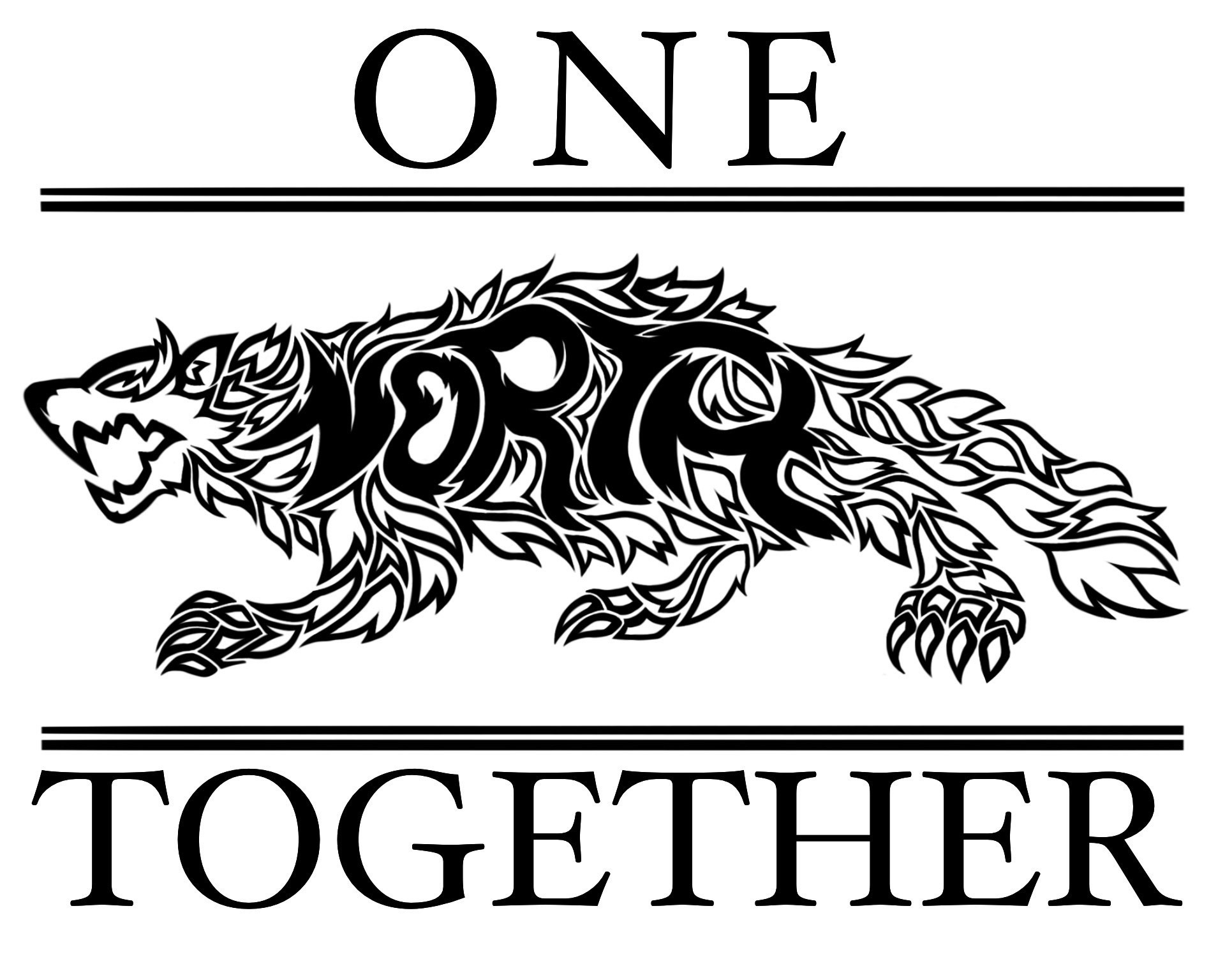 NSHS PTSO Board Meeting July 5, 2023Attendees: Dr. Turner, Stacey Bertotti, Dionne Wiggins, Jen Patton and Marney LumpkinI.   Call to order – 5:05pmII.  Approve minutes from May 10, 2023 – all approvedIII. Treasurer ReportFiscal year-end report$23,843.01 as of COB 6/30/23Ended better than what we started withTighten up our coming year budgetGoal to keep $15K in the account at all timesDionne Wiggins and Marney Lumpkin will audit last year’s booksJen Patton will file taxes Prepare 2023-2024 BudgetCompleted most areas and will revisit some of the fundraising items laterTax Return dueIV. President NotesDr. Turner, as Executive President, to override the bylaws and allow Jen Patton to stay on as treasurer for the 2023-2024 school year. Everyone who attended approvedNew Teacher Breakfast/Lunch50 people worth for breakfast – bagels, yogurt, etc.…27th and 28th – 200 people; pizza and salad one day and El Gran Charro for the other lunchWelcome Back Teacher Lunch/BreakfastDo sign up genius for breakfast (July 31st) Review Membership Forms – One for general members and one for staffulty Set Meeting Calendar for the school year, Board and general membershipSeptember 6th, October 4th, November 8th, December 6th, January 10th; February 7th; March 6th; April 3rd, May 8th (election); June 5th (transition)September, December, March and May are the general meetings5pm for executive meetings and 6pm for general meetingsUpdate Staffulty Grant FormsDr. Turner will send a message out to the staff and attach updated formV. Executive PresidentVII. Membership UpdateVIII. Vice President IX. Staffulty Representatives X. New BusinessBack to School Night – PTSO scholarship money chartraffle $100 gift cardorder more fleece blankets and offer stadium seatsStart back in September for Muffin Cart; end of the school dayJuly 17th  - 5pm fundraising meeting at Stacey Bertotti’s homeOnce a week nominate a staffulty champion – Chick-Fil-a will be donating a lunch to that memberFall and spring will be having an event where students can get a gift card or free sandwichDr. Turner will send information about letter jackets to Stacey BertottiAugust 3rd bus driver meeting – providing breakfastDr. Turner will encourage parent participation with just an hour programFocus on supporting students more this upcoming yearPTSO Executive Board will pay $10 for membershipImportant Upcoming DatesHomecoming – September 23rdFall Festival – October 21st and a rain date of October 28thOutdoor move night – revisit for dateBack to school night – August 1st – 5pm Staffulty Grants – August 31st deadline; January 31st deadline for spring grantsXI. Meeting Adjourns - 6:38pm